   Р Е Ш Е Н И Е    П О М Ш У Ö М от 08 августа 2019 г. № 4-17/88           с.Усть-Цильма Республики Коми	Руководствуясь статьей 6 Федерального закона от 06.09.2003  № 131-ФЗ «Об общих принципах организации местного самоуправления в Российской Федерации», Федеральным законом от 12.01.1996 № 8-ФЗ «О погребении и похоронном деле», Уставом  муниципального образования сельского поселения «Усть-Цильма»,Совет сельского поселения «Усть-Цильма» решил:1. Внести изменения в решение сельского поселения «Усть-Цильма» от 20 июня 2017 г. № 4-6/51 «Об утверждении Положения о погребении и похоронном деле и требования к предоставляемым услугам по захоронению, содержанию и обслуживанию кладбищ на территории сельского поселения «Усть-Цильма» согласно приложению к настоящему решению.2. Решение вступает в силу со дня принятия. Глава сельского поселения «Усть-Цильма»-  председатель Совета поселения                                                    Е.И. Вокуева ПриложениеИзменения, вносимые в решение сельского поселения «Усть-Цильма» от 20 июня 2017 г. № 4-6/51 «Об утверждении Положения о погребении и похоронном деле и требования к предоставляемым услугам по захоронению, содержанию и обслуживанию кладбищ на территории сельского поселения «Усть-Цильма»В Положении о погребении и похоронном деле и требованиях к предоставляемым услугам по захоронению, содержанию и обслуживанию кладбищ на территории сельского поселения «Усть-Цильма»:пункт 2.1. изложить в следующей редакции:«2.1. Исполнение волеизъявления умершего о погребении его тела (останков) или праха на указанном им месте погребения, рядом с ранее умершими гарантируется при наличии на указанном месте погребения свободного участка земли или могилы ранее умершего близкого родственника либо ранее умершего супруга. В иных случаях возможность исполнения волеизъявления умершего о погребении его тела (останков) или праха на указанном им месте погребения определяется специализированной службой по вопросам похоронного дела с учетом места смерти, наличия на указанном им месте погребения свободного участка земли, а также с учетом заслуг умершего перед обществом и государством.»;в пункте 3.3. слова «Размер бесплатно предоставляемого участка земли для погребения составляет - 5 кв. м (2 х 2,5 метров)» заменить словами «Размер бесплатно предоставляемого участка земли для погребения умершего составляет - 6 кв. м (2 х 3 метров)»;пункт 3.9. изложить в следующей редакции: «3.9. Кроме записи в книгу регистрации захоронений сотрудник специализированной службы по вопросам похоронного дела производит  соответствующую отметку на разбивочном чертеже квартала кладбища. Родственнику, законному представителю, иному лицу, ответственному за погребение, выдается удостоверение о захоронении. В котором указываются населенный пункт, наименование кладбища, анкетные данные умершего и лица, ответственного за погребение, наименование документа, являющегося основанием для отведения земельного участка под захоронение, дата погребения и номер захоронения, а также размеры земельного участка и количество мест, отводимых под захоронение (в т.ч. под семейное, родовое). (Приложение №1).В случае погребения умершего в границах ранее выделенного земельного участка (семейные, родовые захоронения) с уже имеющимся захоронением, супругу, родственнику, законному представителю умершего  выдается удостоверение согласно настоящему Положению. При этом в удостоверении указывается ранее присвоенный номер земельного участка, а номер захоронения прописывается через дробь  (например: 37/1, 37/2 и т.п.).»;пункт 5.1. изложить в следующей редакции:«3.3. На  муниципальных  кладбищах могут определяться участки, погребение на которых производится с учетом вероисповедания, и участки для создания семейных (родовых) захоронений. При этом их размеры определяются в строгом соответствии с п.3.3 настоящего Положения.»;Приложение №1  к Положению о погребении и похоронном деле и требованиях к предоставляемым услугам по захоронению, содержанию и обслуживанию кладбищ на территории сельского поселения  «Усть-Цильма» изложить в следующей редакции:Приложение №1  к Положениюо погребении и похоронном делеи требованиях к предоставляемым услугампо захоронению, содержанию и обслуживаниюкладбищ на территориисельского поселения«Усть-Цильма»                                УДОСТОВЕРЕНИЕ О ЗАХОРОНЕНИИ № ________Населенный пункт:___________________________________________________Наименование кладбища:______________________________________________Выдано______________________________________________________________________________                                               (Ф.И.О. заявителя, наименование организации, учреждения и т.п.)О регистрации захоронения умершего:_____________________________________________________________________________________                                                  (Ф.И.О. умершего и т.п.)Дата рождения:_____________________________ Дата смерти:_______________________________На основании: ________________________________________________________________________	                     (свидетельство о смерти, письменное указание правоохранительных органов и т.п.) Выданного:__________________________________________________________________________№ ________________________       дата выдачи:   ____________________Дата погребения: _______________________________Номер захоронения: __________________________________________________________________(в случае погребения умершего в границах ранее выделенного  зем.участка (семейное, родовое захоронение) номер захоронения прописывается через дробь, например: 37/1, 37/2 и т.п.)Размер земельного участка, отводимого под захоронение:_____________________________________________________________/_______________________(ширина* длина: 2м.* 3м.; 4м.* 3м. и т.п., через дробь указывается количество мест, отведенных под  погребение в границах конкретного захоронения)Номер  земельного участка: _____________________Директор  МКУ «ДРСУ» 	   __________________________(______________________________)								                       (Фамилия, инициалы)                                          М.П.Советмуниципального образованиясельского поселения«Усть-Цильма»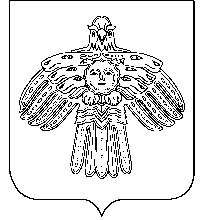 «Усть-Цильма»сикт овмöдчöминса муниципальнöй юкöнсаСöветО внесении изменений в решение Совета сельского поселения «Усть-Цильма» от 20 июня 2017 г. № 4-6/51 «Об утверждении Положения  о погребении и похоронном деле и требования к предоставляемым услугам по захоронению, содержанию и обслуживанию кладбищ на территории сельского поселения «Усть-Цильма»